Ironías navideñasEduardo de la Serna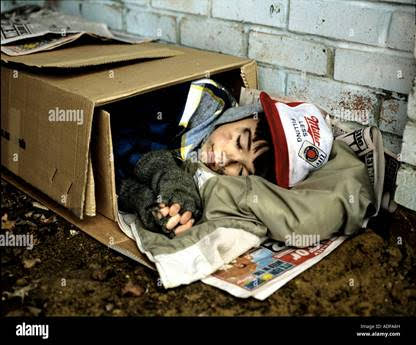 Se acerca la Navidad. Las góndolas de los supermercados nos lo informan visible y claramente; la luz del mundo del Mercado nos encandila e impide desviar la mirada; la gaseosa de siempre, con sus evidentes colores, nos invita a soñar; las publicidades hacen público lo que el público no alcanzará por falta de meritocracia, pero algo mágico está llegando.Un anciano, bien abrigado, con nieve a los 40º C., nos enseña el misterio y lo inimaginable, con renos voladores, enanos que trabajan sin salario y un trineo sin trinos en casas sin chimeneas. ¡Si esto no es magia no sé qué lo sería!Mientras tanto, en familias, se prepara – o sueña – con comidas elevadísimas en calorías y vinos dejados a temperatura ambiente en una mesa al sol. Se escuchan unas campanas sin campanarios, un jo.jo.jo sin alegría y en los zapatos de los niños que son pobres por que han sido malos, y por tanto no merecen regalos, que solo los bendecidos por dios recibirán, algo manifestado en los bienes que los llenan de paz y alegría, esos zapatos estarán vacíos y, a lo sumo, tendrán un beso de mamá y/o de papá.Es verdad que, así como pasó con esas mujeres que contaron cosas de una tumba, “nos sobresaltaron diciendo que él vivía”, pero los sabios varones vieron todo como ellas decían, “pero a él no lo vieron”. “¿Qué salieron a ver?” A lo mejor lo que buscamos está “en los palacios” elegantemente vestidos. Hace falta tener los ojos muy distorsionados para creer que “un niño envuelto en pañales” y nacido con olor a estiércol pueda ser alguien importante. Sólo puede serlo para los padres de una familia disfuncional, porque “la alegría para todo el pueblo” ciertamente se encuentra en poder comprar y vender, poder ser incluido en el círculo de la vida y no rodeados de pastores.En realidad, es evidente que Navidad solo hay en el Norte, lo del Sur es solo un remedo… La nieve es de plástico, los renos de cartón piedra, y “Santa” un señor al que le dan unos pesos para que sea lo que no es, haga lo que no hará y sonría sin felicidad. Sólo el Sur puede creer subversivamente que es verdadera una Navidad en un pesebre y no en el Palo y con un trineo, en un niño y no un anciano, un pueblo feliz y no un Mercado… Hasta la Navidad nos quieren subvertir estos curas raros; ¡ni las fiestas respetan!Foto tomada de https://www.alamy.es/imagenes/ni%C3%B1o-pobre-durmiendo.html?page=4&sortBy=relevant